1.1. Требования, предъявляемые к курсовым работам/ 1. Общие положения по написанию и защите курсовых работ / 1.1. Требования, предъявляемые к курсовым работам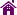 1. Научный уровень. При решении задач и вопросов, возникающих в ходе написания курсовых работ, бакалавры и магистранты должен опираться на экономико-математический инструментарий, структурно-логические связи и другие методы научного исследования. В работе должны быть освещены дискуссионные вопросы по отдельным проблемам исследования с одновременным аргументированным изложением собственного мнения.2. Использование законодательной и нормативной базы. При написании курсовых работ должна быть использована нормативно-законодательная база Российской Федерации, международные правовые акты, законодательные и нормативные акты региональных и местных органов власти, законопроекты, а так же, при необходимости, материалы судебной и арбитражной практики. 3. Использование литературных источников, статистических материалов и  ресурсов Интернета.В курсовых работах должен быть представлен аналитический обзор экономической и специальной литературы, материалов периодической печати, сформирован понятийный аппарат. 4. Наличие практической базы исследования.Курсовая работа должна содержать фактические данные, полученные из различных информационных источников: официальных сайтов министерств, ведомств и организаций, статистических сборников, отчетности предприятий и др. 5. Логическое соответствие наименования темы исследования, объекта, предмета, целей и задач в курсовой работы.6. Формат набора основного текста курсовой работы.Текст курсовых работ печатается на одной стороне листа формата А4. Основные параметры набора текста: -         формат А4, книжный;-         гарнитуратекста – Times New Roman;  -         шрифт 12 через полуторный межстрочный интервал; -         поля: сверху – 20 мм, снизу – 20 мм, слева – 30 мм, справа – 20 мм;-         абзацный отступ – 1,25 см;-         выравнивание – по ширине.Все страницы, кроме приложений, нумеруются. Номер страницы ставится в центре верхнего колонтитула листа без точки. Титульный лист считается первой страницей, номер страницы на титульном листе не ставиться.  Каждая глава, а также введение и заключение начинаются с новой страницы. Заголовки глав пишутся строчными полужирными буквами с выравниванием по центру страницы через один интервал. В заголовках не допускается перенос или подчеркивание слов. Точка в конце заголовка не ставится. Главы включают в себя параграфы, так же имеющие заголовок и входящие в состав содержания. Параграфы внутри главы располагаются по тексту основной части курсовой работы, - т.е. не с новой страницы. Главы и параграфы должны быть соразмерны друг другу, как по структурному делению, так и по объему. Количество параграфов в каждой главе курсовой работы в целом должно варьировать от трех до пяти.Уравнения и формулы размещаются на отдельной строке. Нумерация формул – сквозная в пределах основной части текста. Номер ставиться арабскими цифрами в круглых скобках в крайнем правом положении на строке. Образец написания формул приведен в Приложении 1.3. Ссылки на формулу в тексте записываются в виде номера формулы в круглых скобках. Каждая из таблиц, диаграмм, схем, графиков и рисунков должна иметь название, нумерация сквозная. Ссылки на использованные нормативные документы или литературные источники записываются в квадратных скобках.  Курсовая работа не может быть допущена к защите при наличии хотя бы одного из перечисленных недостатков:- если работа перепечатана из Интернета или других носителей информации;- если полностью или в значительной части работа выполнена несамостоятельно, т.е. путем механического переписывания нормативных документов или литературных источников;- если выявлены существенные ошибки, свидетельствующие о том, что содержание темы не раскрыто;- если работа отличается узконаправленным замкнутым подходом к решаемым проблемам без применения комплексного анализа, позволяющего студенту проявить необходимый объем знаний;- если работа написана небрежно с несоблюдением правил оформления.1.2. Основные этапы выполнения и оформление курсовой работы/ 1. Общие положения по написанию и защите курсовых работ / 1.2. Основные этапы выполнения и оформление курсовой работы1. Выбор темы курсового исследования.Самостоятельность научного творчества бакалавров и магистрантов проявляется в свободе выбора тем курсовых работ. Это позволяет реализовать индивидуальные научные интересы каждого студента и требует от будущего специалиста интеллектуальной разносторонности. Тематика курсовых работ разрабатывается кафедрой финансов и кредита в рамках требований ФГОС. В приложениях приведены примерные тематики курсовых работ. При выборе темы студент должен руководствоваться уровнем собственной подготовки, научными интересами, доступностью фактических материалов, возможностью дальнейшего развития данной темы во время обучения в университете, а так же учитывать актуальность и практическую значимость рассматриваемых вопросов. В отдельных случаях, ориентируясь на собственный научный интерес, студент может предложить свою тему с обоснованием необходимости ее разработки. В таком случае следует учитывать общее правило: чем конкретнее сформулирована тема - тем лучше. Не следует предлагать темы, разработка которых потребовала бы многолетних усилий целого научного коллектива.2. Детальная проработка методики написания курсовой работы, посредством консультаций с научным руководителем и изучения настоящих рекомендаций.Выбрав тему курсовой работы, студент в соответствие с графиком консультаций встречается с научным руководителем. На консультациях научный руководитель оказывает помощь в составлении плана студента, в определении направления разработки темы, выборе понятийного и методологического аппарата работы, основной литературы и практических материалов, в разработке структуры работы. Научный руководитель проверяет выполнение работы в целом.3. Составление плана работы и обсуждение его с руководителем.  На основе предварительного ознакомления с литературой и базой исследования составляется план курсовой работы. План должен включать: - формулировку цели, предмета и основных задач исследования; - выбор методики решения задач: в каком порядке и с использованием каких методов (наблюдения, эксперимента, анализа и обобщения материала, математических расчетов, компьютерной обработки и т.д.) будут решаться поставленные задачи; - выделение структурных компонентов будущего содержания работы;- анализ и обобщение результатов;- оформление работы. План составляется с учетом графика выполнения курсовой работы. В процессе написания курсовой работы план может корректироваться.4. Отбор, изучение и  оформление списка литературных источников.Процесс изучения литературы требует внимательного и обстоятельного осмысления. Предварительное ознакомление с литературой позволяет студентам ориентироваться в основных направлениях выбранной темы исследования. Отбор литературы по теме курсовой работы начинается, как правило, с подготовки библиографического списка. Источниками для формирования библиографического списка могут быть: список обязательной и рекомендованной литературы по изучению учебной дисциплины; библиографические списки в учебниках и монографиях;  предметные каталоги библиотек; Интернет-ресурсы; справочные информационные системы КонсультанПлюс и Гарант; рекомендации преподавателя.При работе с ресурсами Интернета необходимо учитывать, сопоставлять и проверять достоверность, актуальность, релевантность информации; осмотрительно использовать, либо избегать применения в работе информации из Википедии. Библиографический список должен всесторонне охватывать исследуемую тему. Необходимое количество используемых литературных источников устанавливается применительно к учебной дисциплине, по которой пишется курсовая работа. Отбор нормативной документации и литературных источников студенты осуществляют самостоятельно. Перечень интернет-адресов некоторых официальных и рекомендуемых электронных средств информации приведен в Приложении 1.1.В ходе анализа собранного по теме исследования материала студент выбирает наиболее обоснованные и аргументированные фрагменты и затем систематизируют их по ключевым вопросам исследования. Итогом этой работы должна стать логически выстроенная система сведений по существу исследуемого вопроса. На ее основе уточняется структура исследования, содержание и объем работы. Список использованной литературы оформляется по правилам библиографического описания (ГОСТ 7.1-2003), печатается через один интервал 12 шрифтом и имеет сквозную нумерацию с выделением разделов: Нормативно-правовые материалы;Специальная литература;Электронные средства информации. В начале списка приводятся законодательные и нормативные документы в соответствии с установленной иерархией: Конституция РФ, кодексы, Федеральные законы, законы субъектов РФ, Указы Президента РФ, Постановления Правительства РФ, решения местных органов власти, нормативные документы министерств и ведомств. При написании курсовых работ нормативные акты должны использоваться в последней действующей редакции, которая в списке литературы указывается в круглых скобках. За нормативными документами следуют литературные источники в алфавитном порядке (по авторам) и интернет сайты с последней датой обращения. При составлении списка литературы следует иметь в виду, что использованной является не та литературы, которая указана в перечне к курсовой работе, а та, на которую имеются ссылки в тексте. Образец оформления списка использованной литературы приведен в Приложении 1.2.5. Сбор фактического материала, его анализ и обобщение.Основными целями и задачами написания курсовой работы является не только расширение и углубление знаний студента в области теории предмета исследования,  но и формирование умения анализировать теоретический, методический  и практический материал, а также логично, последовательно, ясно излагать свои мысли. На основе разработанного плана студент осуществляет сбор фактического материала и статистической информации макроэкономического, отраслевого или регионального характера за последние годы. Для характеристики интенсивности развития во времени используются абсолютные и относительные показатели динамики: абсолютный прирост, темп роста, темп прироста. Абсолютный прирост определяется как разность между величиной экономического показателя данного уровня и уровня, принятого за базу сравнения:,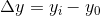 где yi - уровень сравниваемого периода;y0 - уровень базисного периода.При положительном знаке абсолютное изменение называется абсолютным приростом, при отрицательном - абсолютным снижением.Темп роста определяется как отношение величины экономического показателя данного уровня к предыдущему или базисному, выраженное в процентах:%,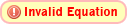 Темп роста всегда положителен. Он определяет, во сколько раз увеличилось значение показателя по сравнению с базисным уровнем, а в случае уменьшения – какую часть базисного уровня составляет сравниваемое значение показателя.Темп прироста определяется как отношение абсолютного прироста показателя к уровню показателя, принятому за базу сравнения:  %   или Тпр=Тр-100%Темп прироста может быть как положительным, так и отрицательным или равным нулю. Он определяет, на сколько процентов сравниваемое значение показателя больше или меньше уровня, принятого за базу сравнения.Для сглаживания негативного воздействия инфляционных процессов используются относительные показатели  структуры, характеризующие качественный состав, т.е. внутреннее строение сложных признаков.Расчёт относительных показателей структуры в общем виде можно выразить следующей формулой:,         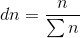 где dn – доля каждой составной части в составе сложного явления;n – абсолютное значение каждой составной части сложного признака;Σn – общая абсолютная сумма составных частей сложного признака.Относительные показатели структуры могут быть выражены в долях, единице (разах) или удельных весах (процентах), если признак состоит из довольно большого числа частей. Собранный исходный фактический материал подвергается статистической и математической обработке и затем представляется в виде текстового описания и структурно-логических схем, таблиц, диаграмм и т.д. или заполненных типовых форм. Для систематизации данных и выявленных закономерностей используют, как правило, аналитические таблицы. Аналитическая таблица должна сопровождаться текстовыми выводами, при формулировке которых необходимо руководствоваться правилом – «от общего к частному», т.е. сначала анализировать общий итог, а затем переходить к промежуточным итогам и отдельным показателям. Пример оформления исходного цифрового материала и результатов его обработки представлен в таблице:Таблица 1Показатели структуры и динамики баланса организации6. Написание чернового варианта работы в соответствии с планом.Курсовая работа должна представлять собой целостную, однородную и завершенную студенческую научную работу, в которой должны быть четко сформулированы проблема и исследовательские вопросы, обоснована их актуальность, изложены степень изученности проблемы и состояние ее исследования. При написании текста курсовой работы автору необходимо следить за тем, чтобы в ходе изложения не терялась основная мысль работы. Она должна быть видна не только специалисту в данной теме, но и читателю, не посвященному в данную проблемную область. Следует постоянно контролировать соответствие содержания главы или параграфа их заголовкам. Конец каждой главы, параграфа или абзаца должен иметь логический переход к следующему. Курсовая работа имеет следующую типовую структуру: - титульный лист (1-я страница); - реферат (2-я страница); - содержание (3-я страница);- текст (введение, основная часть, заключение);- список использованной литературы;- приложения. Титульный лист оформляется в строгом соответствии с прилагаемыми образцами в разделах специальных требований методических указаний. При оформлении титульного листа следует обратить внимание на наличие всех подписей с указанием дат, номера группы и формы обучения.Рефератразмещается непосредственно за титульным листом. Объем реферата должен составлять не более половины страницы. В реферате указываются основные параметры курсовой работы: объем работы в страницах (без учета приложений), количество глав, наименование и количество иллюстративного материала, приложений и литературных источников, а также цель, задачи, предмет и объект исследования. В реферате приводятся ключевые слова или словосочетания из текста курсовой работы, которые в наибольшей мере характеризуют ее содержание. Приводимые ключевые слова или словосочетания в количестве до 20 указываются в именительном падеже и печатаются через запятую. Образцы  рефератов приведены в приложениях специальных требований методических указаний.Содержаниепредставляет собой систематизированный указатель структурных частей курсовой работы и включает введение, наименование глав и параграфов (подпунктов), заключение, список литературных источников. Образцы содержаний приведены в приложениях специальных требований методических указаний.Во введении необходимо обосновать выбор темы, ее актуальность и значимость, цель и задачи курсовой работы, объект и предмет исследования, его теоретическую и методологическую основу, дать общий обзор литературы, указать основные информационные источники. Важно различать понятия "объект" и "предмет" исследования. Предмет исследования  - это экономическая категория или проблема, исследуемая в работе. Объект - это более конкретная характеристика определенных аспектов объекта. Предмет исследования является более широким понятием, чем объект. Далее необходимо раскрыть место и значение предмета исследования курсовой работы. Во введении четко должны быть определены цель, задачи и методы исследования, которые вытекают из выбранной темы. Цель исследования состоит в том, чтобы разрешить какую-то проблему. Для ее достижения выделяются конкретные задачи. Задачи исследования должны быть относительно соизмеримы: формулировка задач не должна быть громоздкой. Выбор методов исследования при выполнении курсовой работы определяется особенностями решаемых ими задач, спецификой содержания проблем и возможностями исследования. Если курсовая работа пишется на практической базе конкретной организации (банка, фонда, муниципалитета и т.д.), то ее наименование и календарный период, за который проведено исследование, также указываются во введении. Не рекомендуется делать введение объемом более 2 – 2,5 страниц.Содержанием основной части курсовой работы является теоретическое осмысление проблемы и изложение фактического материала, который аргументировано подтверждает теорию. Основная часть состоит из глав и соответствующих этим главам параграфов (подпунктов), в которых раскрываются главные вопросы темы в соответствие с планом. Каждая из этих составляющих имеет заголовок, который печатается с выравниванием по центру жирным 12 шрифтом с заглавной буквы через 1,5 интервала; точка в конце заголовка не ставится. Все заголовки глав и параграфов входят в состав содержания, образцы которых приведены в специальных требованиях по соответствующим дисциплинам. Главы и параграфы должны быть соразмерны друг другу, как по структурному делению, так и по объему. Не следует заканчивать главу или параграф таблицей или рисунком без последующего за ним текстом. Заключение содержит краткую формулировку результатов, полученных в ходе работы. В заключении, как правило, автор исследования суммирует полученные результаты, выводы, обобщения и рекомендации, которые вытекают из его работы, подчеркивает их значимость, а также определяет основные направления для дальнейших перспектив в этой области. Объем заключения примерно равен объему введения и должен составлять около двух – трех страниц.В приложения включаются материалы, полученные из внешних источников и использованные в качестве базовых инструментов при написании курсовой работы. К приложениям относятся: заполненныеунифицированные формы финансовой и статистической отчетности предприятий и организаций; исходная статистическая информация, которая подверглась аналитической обработке при написании курсовой работы; копии договоров, учредительных документов, приказов и т.д. Количество приложений к курсовой работе не ограничивается. Не допускается использовать в качестве приложений к курсовой работе законодательные акты и нормативные документы министерств и ведомств. В тексте курсовой работы на все без исключения приложения должны быть даны соответствующие ссылки. Приложения нумеруются арабскими цифрами. В верхнем правом углу страницы соответствующего приложения ставится слово «Приложение», записанное  (в том числе, от руки) строчными буквами с первой заглавной и с указанием номера приложения (без знака №). Список приложений приводится отдельным списком после списка использованной литературы (образец представлен в Приложении 1.5.).7. Оформление иллюстрационных материалов. Иллюстрации - рисунки, графики, диаграммы, фотографии и т.п., - обозначаются сокращенно словом «Рис.», которое пишется под иллюстрацией с заглавной буквы жирным шрифтом, название рисунка печатается 12 не жирным шрифтом через 1 интервал. Нумерация рисунков – арабскими цифрами, - сквозная по всему тексту курсовой работы.  Под рисунком с выравниванием по центру размещается его наименование. Рисунки располагают сразу же после ссылки на них в основном тексте и могут быть выполнены с использованием цветного принтера. Пример оформления рисунков приведен в Приложении 1.4.Таблицы нумеруются арабскими цифрами (нумерация сквозная). Слово «Таблица» и ее номер пишется не жирным шрифтом вверху с правой стороны над таблицей. Ниже слова «Таблица» посередине строки помещают ее название (12 жирным шрифтом через 1 интервал), которое начинается с заглавной буквы. Заголовки строк и столбцов также выделяются жирным шрифтом. Таблицы располагают сразу же после первой ссылки на них в тексте курсовой работы.  Если таблица упоминается в тексте повторно, то в скобках указывается страница, на которой она помещена. Примеры оформления таблиц приведены в Приложении 2.2.6, Приложении 2.2.9 и др. Пример оформления таблицы размером больше одной страницы приведен в Приложении 2.3.5. Перенос заголовка таблицы на последующие страницы осуществляется с помощью редактора Word в следующей последовательности: - выделить курсором заголовок таблицы → щелкнуть правой клавишей мыши на выделенном заголовке → в появившемся диалоговом окне выбрать из меню «Свойства таблицы» → перейти в закладку «Строка» → поставить галочку в квадратике с обозначением «Повторять как заголовок на каждой странице» → Ok.Текст в иллюстрационных материалах (рисунках и таблицах) печатается 10 - 11 шрифтом через 1 интервал.8. Литературная обработка и окончательное оформление текста курсовой работы.К оформлению чистового варианта курсовой работы студенты приступают после учета замечаний руководителя, внесения собственных изменений и дополнений. Содержание готовой курсовой работы должно свидетельствовать о глубоком знании автором предмета изучения, а так же важнейших законов, иных нормативных актов, специальной литературы и других источников, относящихся к выбранной теме исследования. При цитировании положений из литературы цитируемый текст заключается в кавычки и приводится в той грамматической форме, в которой он дан в источнике. Если цитата воспроизводит только часть предложения цитируемого текста, то после открывающихся кавычек ставят отточие, и начинают ее со строчной буквы. Строчная буква ставится и в том случае, когда цитата органически входит в состав предложения, независимо от того, как она начиналась в источнике. Цитаты не должны превышать 10 % объема курсовой работы. Материал курсовой работы должен быть изложен самостоятельно, творчески и отражать отношение студента к тем точкам зрения, с которыми он встретился при изучении теории и практики. Изложив свое мнение по спорному вопросу, студент должен указать, какую из названных точек зрения он поддерживает и почему, либо высказать и мотивировать свое мнение на рассматриваемую проблему. Непонимание вопросов, изложенных в работе, их механическая, дословная переписка из учебников, монографий, журналов неизбежно обнаруживается при рецензировании или защите курсовой работы и существенно влияет на ее оценку. Курсовая работа должна быть написана хорошим научным языком, т.е. с соблюдением общих норм литературного языка, правил грамматики и с учетом особенностей научной речи, - точности и однозначности терминологии и стиля. Законченная курсовая работа проверяется руководителем и возвращается студенту для защиты либо исправления и доработки. 1.3. Защита курсовой работы и критерии оценок/ 1. Общие положения по написанию и защите курсовых работ / 1.3. Защита курсовой работы и критерии оценокКурсовые работы принимаются в порядке открытой защиты. Защита проводится в специальной комиссии при непосредственном участии руководителя курсовой работы. Сроки защиты устанавливаются кафедрой. Студент, не защитивший работу в срок, не допускается к экзамену по соответствующей дисциплине.На защите работы студент должен кратко изложить основные результаты выполненной работы, ответить на замечания и заданные членами комиссии вопросы. В результате защиты курсовая работа оценивается комиссией по пятибалльной системе. После защиты курсовая работа остается на кафедре. Курсовые работы, имеющие теоретический и практический интерес, могут быть переданы на конкурсы студенческих научных работ, а так же использоваться при написании дипломных работ.Критерии оценки курсовой работы: - степень усвоения студентом понятий и категорий по теме исследования; - умение работать с нормативной документацией и литературными источниками;- глубина проработки предмета исследования; - умение формулировать основные выводы и предложения по результатам анализа конкретного материала; - грамотность изложения; - соответствие оформления курсовой работы установленным требованиям.При оценке курсовых работ руководитель обращает также внимание на следующие распространенные ошибки:- отсутствие четкости в определении основного содержания курсовой работы, убедительных доказательств, обоснований, выводов и рекомендаций;- нарушение последовательности изложения, повторения, грамматические и стилистические ошибки;- излагаемые по тексту примеры не подкреплены смысловым содержанием, размышлениями автора;- курсовая работа представляет собой пересказ литературных источников, набор цитат и фраз;- защита работы после установленного срока (при защите курсовой работы после установленного срока без уважительной причины она не может быть аттестована на оценку «отлично»);- превышение установленного объема курсовой работы. Приложение 1.1Официальные и рекомендуемые электронные средства информации1. Министерство финансов http://www.minfin.ruОтчеты по исполнению бюджетов, макроэкономические показатели, информация о выпуске ценных бумаг, внешнем долге РФ и др. 2. Центральный Банк Российской Федерации http://www.cbr.ruОфициальная информация ЦБ РФ о состоянии денежно-кредитной сферы, банковской системы, финансовых рынков и других подсистем экономики страны. 3. Госкомстат России http://www.gks.ruОсновные социально-экономические показатели России, краткая информация по регионам, ссылки на национальные статистические службы мира и др. 4. Центр макроэкономического анализа  http://www.forecast.ruИндикаторы экономического развития России, мониторинг основных макроэкономических тенденций, аналитические материалы, новости, прогнозы. 5. Статистический портал Высшей Школы Экономики http://stat.hse/ru6. Федеральная служба государственной статистики  http://www.gks.ru7. Официальная статистика на сервере RBC.ru http://www.rbc.ru/gks/8.Федеральная налоговая служба      http://www.nalog.ru; http://www.nalogPort7.ru9. Федеральная таможенная служба  http://www.customs.ru10. Федеральная cлужба по финансовому мониторингу  http://www.fedsfm.ru11. Федеральная  служба по финансовым рынкам  http://www.ffms.ru12. Федеральное казначейство  http://www.roskazna.ru13. Министерство экономического развития  http://www.economy.gov.ru14. Федеральная служба финансово-бюджетного надзора http://www.rosfinnadzor.ru15. Адреса международных экономических и финансовых организацийПриложение 1.2Образец оформления списка использованной литературыСписок использованной литературыI. Нормативно-правовые материалы[1]1. Гражданский кодекс Российской Федерации (часть первая) от 30.11.1994 № 51-ФЗ (ред. от __.__.__).2. О банках и банковской деятельности: Федеральный закон от 02.12.1990 № 395-1 (ред. от __.__.__).3. О порядке предоставления (размещении) кредитными организациями денежных средств и их возврата (погашения): Положение ЦБ РФ 54-П от 31.08.1998 г. (ред. от __.__.__) 4. Об особенностях использования рейтингов кредитоспособности в целях применения нормативных актов Банка России: Указание Банка России от 25.11.2014 N 3453-У.5. О некоторых вопросах, связанных с ведением кредитными организациями банковских счетов лиц, находящихся в процедурах банкротства: Постановление Пленума ВАС РФ от 06.06.2014 N 36.и т.д.II. Специальная литература (указываются источники не позже 5-летней давности на дату написания курсовой работы, кроме исторических обзоров)6. Банковское дело: розничный бизнес: учеб. пособие / кол. авторов; под ред. Г. Н. Белоглазовой, Л. П. Кроливецкой. – М.: КНОРУС, 2013. – 516 с.7. Бычков, А. Банковский депозит. Взыскание неполученных процентов в качестве упущенной выгоды / А. Бычков // Финансовая газета. – 2014. – № 45.8. Ерпылева, Н. Ю., Солодков, В.М.Депозитные и сберегательные сертификаты российских кредитных организаций: экономические и правовые аспекты регулирования / Н. Ю. Ерпылева, Солодков В.М. // Законодательство и экономика. – 2014. – № 1 // СПС «КонсультантПлюс».9. Михеева, И.Е. Гарантийный депозит в банковской практике / И.Е. Михеева // Юридическая работа в кредитной организации. – 2014. - № 2 // СПС «КонсультантПлюс».и т. д.III. Электронные средства информации10. Алексеева, Д. Правовые риски работы с гарантиями // Информационный портал Банковское обозрение. ГКДЖ http://bo.bdc.ru/2010 /5/riski_garantiy.htm(дата обращения: __.__.__).11. Ануфриев, С. Инвестиции в жилье возвращаются // ИА Банкир.ру. URL: http://bankir.ru/publication/article/8511988 (дата обращения: __.__.__).12. Капитал припишут к Родине // Официальный сайт Российской газеты от 13.12.2013. URL: http://www.rg.ru/2013/12/13/mirkin.html (дата обращения __.__.__).13. Осипова-Еремина, А. В. Бухгалтерский учет операций по предоставлению и сопровождению банковских гарантий // GAAP.RU: теория и практика бухгалтерского учета. URL: http://gaap.ru/articles/77234/ (дата обращения: __.__.__).14. Финансовая отчетность по МСФО// ОАО «Сбербанк России».URL:  http://www.sberbank.ru/yaroslavl/ru/investor_relations/accountability/fin_reports_ifrs/ (дата обращения: __.__.__).Приложение 1.3Образец оформления формулXn= (XN- Xmin) / (Xmax- Xmin)                                                 (1)где:     Xn – приведенный показатель расходов бюджета на душу населения в отчетном периоде;XN – абсолютная величина соответствующих расходов бюджета на душу населения в отчетном периоде;Xmin – минимальное значение соответствующих расходов бюджета на душу населения по всем территориальным образованиям Ярославской области в базисном периоде;Xmax – максимальное значение соответствующих расходов бюджета на душу населения по всем территориальным образованиям Ярославской области в базисном периоде[2].где:    Н – налоговая нагрузка[3];УН – общая сумма уплаченных налогов в отчетном периоде,УНА – сумма налогов, уплаченных в качестве налогового агента в отчетном периоде;В – выручка от реализации товаров, работ, услуг за отчетный период;ДУ - доходы от участия в других организациях;ПП - проценты к получению;ПД - прочие доходы.Приложение 1.4Образец оформления рисунков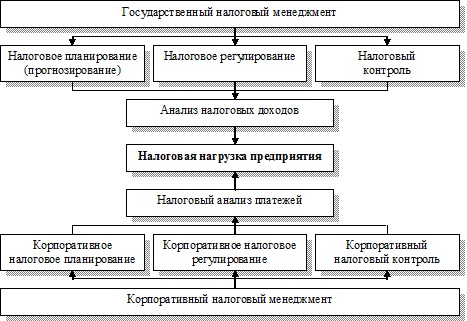  Рис. 1. Связь налоговой нагрузки и налогового менеджмента [24]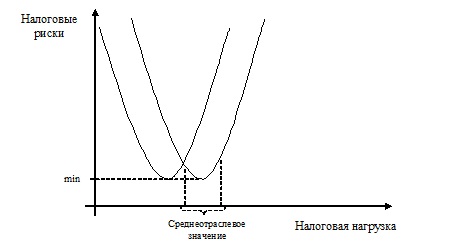 Рис. 4. Взаимосвязь налоговой нагрузки и налоговых рисков организации [13]Приложение 1.5Образец оформления списка приложенийСписок приложенийПриложение 1. Устав ИКБР «Яринтербанк» (ООО)Приложение 2. ОГРНЮЛ ИКБР «Яринтербанк» (ООО)Приложение 3. ИНН ИКБР «Яринтербанк» (ООО)Приложение 4. Должностные обязанности служащих Отдела кредитования ИКБР «Яринтербанк» (ООО)Приложение 5. Заявление-анкета на получение кредитаПриложение 6. Единый список документов для кредитования субъектов малого предпринимательства в ИКБР «Яринтербанк» (ООО)Приложение 7. Лист первичного андеррайтингаПриложение 8. Аналитический формуляр-резюмеПриложение 9. Риск-формулярПриложение 10. Кредитный договорПриложение 11. Расчет полной стоимости кредита, график погашения задолженности и уплаты процентовПриложение 12. Договор о залогеПриложение 13. Долгосрочное поручениеПриложение 14. Перечень страховых компаний, соответствующих требованиям ИКБР «Яринтербанк» (ООО) к страховым организациямПриложение 15. Требования к обеспечениюПриложение 16. Экспертное заключение о выдаче кредитаПриложение 17. Информационный листПриложение 18. Заявление о досрочном погашении кредитаи т.д.[1]  При составлении списка нормативно-правовых  материалов использована справочная правовая система «Консультант-Плюс» в редакциях документов по состоянию на (дата обращения: __.__.__).[2]Ахмадиева Г.Г. Влияние бюджетной политики на социальное развитие ведущих муниципальных  образований Камского экономического района Республики Татарстан. URL: http://www.library.ru/help/docs/n76866/2.pdf  (дата обращения: 18.04.2014).[3] Приказ ФНС России от 30.05.07 N ММ-3-06/333@ «Об утверждении Концепции системы планирования выездных налоговых проверок».ПоказателиАбсолютные показатели, тыс.руб.Абсолютные показатели, тыс.руб.Относительные показатели, %Относительные показатели, %ИзменениеИзменениеИзменениеИзменениеПоказателиНа начало периодаНа конец периодаНа начало периодаНа конец периодаАбсолютное, тыс. руб.Темп роста, %Темп прироста, %Структуры, п.п.Внеоборотные активы1395152052,251,5125108,98,9-0,7Оборотные активы1275143047,848,5155112,212,2+0,7Валюта баланса26702950100100280110,510,5-Годовой отчет ЦБ РФ    www.cbr.ru/today/annual_reportВсемирная торговая организацияwww.wto.orgМеждународный валютный фондwww.imf.orgМеждународный банк реконструкции и развитияwww.worldbank.org/ibrdЕвропейский союзwww.europa.eu.intОрганизация экономического сотрудничества и развитияwww.oecd.orgВсемирный банкwww.worldbank.orgМеждународная финансовая корпорацияwww.ifc.org,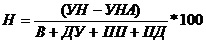 (2)